Zápis dětí do Mateřské školy Žleby,okres Kutná Hora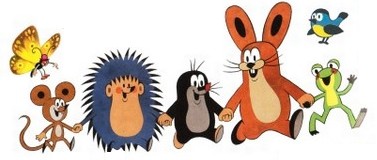 pro školní rok 2020 - 2021se koná v úterý 12.5.2020od 10.00 do 15.00 hodin v budově základní školy. S sebou přinesou zákonní zástupci svůj občanský průkaz, rodný list dítěte a žádost o přijetí dítěte. Žádost si lze vyzvednout v ZŠ od 1.4. do 30.4. 2020 v době od 8.00 do 11.00 hodin, případně mohou být po vyžádání zaslány e-mailem (školní e-mail: zszleby@post.cz) nebo stáhnout na stránkách školy.Základní informace a pokyny pro rodičePředškolní vzdělávání je určeno dětem ve věku zpravidla od 3 do 6 let, nejdříve však pro děti od 2 let. Od počátku školního roku, který následuje po dni, kdy dítě dosáhne pátého roku věku, do zahájení povinné školní docházky dítěte, je předškolní vzdělávání povinné (podrobnosti v § 34 a § 34a Školského zákona). Jsou to děti narozené 1.9.2014 - 31.8.2015.Povinností je očkování dítěte. Tato podmínka se nevztahuje na dítě, které se hlásí k povinnému předškolnímu vzdělávání. V současné situaci nouzového stavu nenavštěvujte osobně dětského lékaře. Pro doložení této povinnosti  zákonný zástupce:podepíše čestné prohlášení, že je dítě řádně očkovanédoloží kopii očkovacího průkazuV případě , že dítě nebylo očkováno podle očkovacího kalendáře, musí zákonný zástupce kontaktovat dětského lékaře a vyžádat si od něj potvrzení, že je dítě proti nákaze imunní nebo se nemůže očkování podrobit pro trvalou kontraindikaci.Do mateřské školy se přednostně přijímají děti v pořadí dle věku (od nejstarších po nejmladší), s trvalým pobytem v příslušném školském obvodu. U dětí se speciálními vzdělávacími potřebami je potřeba písemné vyjádření školského poradenského zařízení.Dotazy zodpoví:                                                                   Bohdana Havránková                                                                   Mgr. Marcela Palošová                                                       Vedoucí učitelka MŠ                                                                        ředitelka ZŠ a MŠtel. 327 398 349                                                                             tel. 327 398 124mob. 772 720 774                                                                           mob. 772 720 771